«ПУТЕШЕСТВИЕ СКВОЗЬ ВЕКА, ДУХОВНЫЕ ИСТОКИ»(Москва – Архангельское – Новый Иерусалим – Москва)3 дня / 2 ночиРабота автобуса:1 день – 14 часов2 день – 13 часов3 день – 11 часовИТОГО – 38 часовПланируемые точки размещения в г. МоскваПланируемые точки питания в г. МосквеПланируемые точки питания в г. Истре1 день08:00 - Приезд в г. Москву. Встреча на ж/д вокзале/аэропорту. Посадка в автобус.08:00 – 09:00 – Переезд в кафе г. Москвы.09:00 – 10:00 - Завтрак в кафе г. Москвы. 10:00 – 14:00 - Площадка №1 - Обзорная экскурсия по г. Москве -  Воробьевы горы, здание МГУ, посольский городок, Белый Дом, здание Госдумы, центральные улицы столицы, Храм Христа Спасителя14:00 – 15:00 - Обед в кафе г. Москвы.15:00 – 16:00 – Переезд на ВДНХ.16:00 – 18:00 - Площадка №2 - Интерактивный парк «Россия – Моя История - Экскурсия по выставке «Романовы» - грандиозные свершения, так же, как и трагические события этого периода отечественной истории зрители увидят в двух десятках залов, представленных на 3х ярусах парка. Адрес: 129223, Москва, проспект Мира, домовладение 119, ВДНХ.18:00 – 18:30 – Посадка в автобус.18:30 – 20:00 – Переезд в гостиницу. Размещение.20:00 - 21:00 - Ужин в гостинице. Ночь в гостинице.Автобус предоставляется с 08:00 до 20:00, итого 12 часов + 2 часа подача/отгон, всего 14 часов2 день08:00 – 09:00 - Завтрак в ресторане гостиницы. Встреча с гидом в холе отеля. Посадка в автобус.09:00 – 10:00 - Переезд в музей – усадьбу «Архангельское» (~ 30 км).10:00 – 12:00 - Площадка №3 - Экскурсия по дворцу и парку музея – усадьбы «Архангельское». Усадьба Архангельское известна по письменным источникам со времен Ивана Грозного. В течение трёх столетий её владельцами являлись князья Одоевские, Голицыны, Юсуповы. В 1810 году Архангельское приобрёл князь Н. Б. Юсупов, известный коллекционер и любитель искусств. Усадьба понадобилась ему для размещения ценных коллекций. Достойным обрамлением дворцового комплекса стал парк, благодаря которому усадьбу называют «подмосковным Версалем». Адрес: 143420, Московская область, Красногорский р-н, пос. Архангельское.12:00 – 13:00 - Переезд в Истринский район ( 49 км).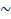 13:00 – 14:00 - Обед в кафе г. Истра.14:00 – 16:00 - Площадка №4 Обзорная экскурсия в МВК «Новый Иерусалим». В настоящее время музей «Новый Иерусалим» является одним из крупнейших в Московской области. Его фондовое собрание включает археологические, исторические, этнографические и разнообразные художественные коллекции и насчитывает более 180 тысяч единиц хранения. Адрес: 143500, Московская область, Истринский р-н, г.п. Истра, г. Истра, Ново-Иерусалимская набережная, д. 1.16:00 – 18:00 - Переезд в Москву (~75 км).18:00 – 19:00 - Ужин в кафе г. Москвы.19:00 – 20:00 – Переезд в гостиницу.  Ночь в гостинице.Автобус предоставляется с 09:00 до 20:00, итого 11 часов + 2 часа подача/отгон, всего 13 часов3 день08:00 – 10:00 - Завтрак в ресторане гостиницы. Освобождение номеров. Встреча с гидом в холе отеля. Посадка в автобус.10:00 – 11:00 - Переезд на Красную площадь.11:00 – 12:30 - Площадка №5 – Посещение Кремля -  прогулка по древнейшей улице Москвы – Спасской, по которой когда-то двигались пышные царские выезды и крестные ходы, по Соборной площади, где сохранился уникальный архитектурно-градостроительный ансамбль средневековья и выдающиеся памятники древнерусского зодчества: Успенский, Благовещенский, Архангельский соборы, церковь Ризоположения, Царь-колокол и Царь-пушка, колокольня Ивана Великого, Ивановской площади, которая была и остается деловым и административным центром России. Адрес: 103132 Россия, Москва, Кремль.12:30 – 13:00 – Переезд в кафе г. Москвы.13:00 – 14:00 - Обед в кафе г. Москвы.14:00 – 16:00 - Площадка №6 - Пешеходная экскурсия «Красная площадь – сердце Москвы». Появление Красной площади совпало с началом образования вокруг Москвы централизованного Русского государства. Первая площадь возле восточной стены Кремля образовалась в годы правления Ивана III, свергнувшего монголо-татарское иго. История Красной площади неотделима от истории Москвы и России. Едва ли не все главные события нашего государства за последние шестьсот лет находили здесь свое отражение, а многие происходили непосредственно на ней. Уникальный ансамбль Красной площади находится под охраной ЮНЕСКО как памятник всемирного наследия. Красной площади есть чем гордиться: здесь стены и башни Московского Кремля, собор Василия Блаженного, здание ГУМа, Казанский собор и Мавзолей. Все это мы увидим на экскурсии по главной площади страны. 16:00 – 17:00 - Ужин в кафе г. Москвы.17:00 – 19:00 - Трансфер на вокзал/аэропорт.Автобус предоставляется с 10:00 до 19:00, итого 9 часов + 2 часа подача/отгон, всего 11 часов№ названиеадрестелефон1«SK ROYAL» 4*  127495, Москва, Дмитровское ш., 163А, корп. 2+7 (495) 988-54-852«Измайлово Гамма 3*/Дельта 4*»г. Москва, Измайловское ш., д. 71, корп. 4 Г-Д+7 (495) 737-70-00№ названиеадрестелефон1Кафе «Галерея»г. Москва, Ветошный переулок, 9, ТЦ Никольский Пассаж.+7 (925) 327-80-382Кафе «Галерея Шилова»г. Москва, улица Знаменка, 5.+7 (495)697-86-283Кафе «Венеция»г. Москва, Киноконцерн "Мосфильм", Мосфильмовская ул., 1.+7-925-327-80-384Сеть кафе «Золотая Вобла»г. Москва, улица Сущевский Вал, 9./+7-916-678-64-025Сеть кафе «Золотая Вобла»г. Москва, улица Покровка, 2/1с6.+7-916-678-64-026Сеть кафе «Золотая Вобла»г. Москва, Марксистская улица, 18/8с1.+7-916-678-64-027Сеть кафе «Золотая Вобла»г. Москва, Сокольническая площадь, 9к2.+7-916-678-64-028Ресторан в отеле «SK  ROYAL» 4*  Москва, Дмитровское ш., 163А, корп. 2.+7 (495) 988-54-859Ресторан в отеле «Измайлово Гамма 3*/Дельта 4*»Москва, Дмитровское ш., 163А, корп. 2.+7 (495) 737-70-00№ Названиеадрестелефон1Кафе «Сурожский стан»Московская область, Истра, Советская улица, 13к2+7 (495) 994-60-93